БЛАНК ТЕХНИЧЕСКОГО ЗАДАНИЯ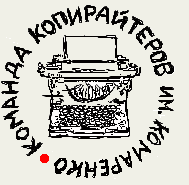 на подготовку текста на главную страницуУбедитесь, что в техническом задании есть всё, что нам необходимо для того, чтобы понять и выполнить задание так, как Вы считаете нужным.Бриф можно выслать на:http://komarenko.org/contactsПочта: copy@komarenko.orgICQ: copykomarenko@qip.ruSkype: komarenko.orgViber: +380968762566Если мы с вами уже общались через одни из данных контактов, просьба не меняйте тему письма, высылая заполненный бриф.Общая информация:Общая информация:URL, для которого пишется текст (адрес отдельной страницы, название раздела или сайта, если страницы нет) *:Название компании, контакты *:Тип материала (для основных страниц, для информационных страниц, для внешних площадок, РЕРАЙТ, другое) *:Тема текста (общее направление) *:Цели и задачи (продажа; привлечение внимания; информационное наполнение; интересный контент для пользователей; другое – уточнить) *:Основные ключевые слова (если есть, перечислить) *:Дополнительные слова (если есть, перечислить) *:Слова-исключения (возможно, есть слова, которые не стоит употреблять в статье):Есть ли у вас какие-то реальные преимущества, которые выделяют вас среди прочих:Главный посыл, который должен почувствовать читатель (солидная компания, дружелюбная компания, здесь очень низкие цены и так далее). Возможно несколько посылов:Моменты, которые обязательно должны быть отражены в материале:Чего точно НЕ должно быть в тексте:Ссылки на тексты, которые вам нравятся и которые можно рассматривать  в качестве удачного примера *:Структура статьи и примерный объем материала в % по разделам:Объем. Количество знаков без учета пробелов (min-max за один материал) *:Количество материалов (если речь идет про множество вариаций экземпляров одного и того же текста) *:Срочность заказа*:Дополнительная информация:Дополнительная информация:Краткое название организации
(которое может фигурировать в тексте):Целевая аудитория (краткая характеристика):Требование по стилю написания (деловой, ироничный, с элементами юмора, провокационный, новостной и так далее):Другие пожелания по тексту:Где вы узнали о наших услугах: